Silver Club Coach (Level 1+) 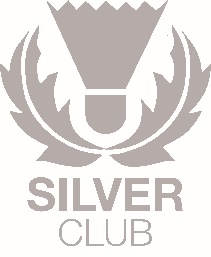 Badminton Scotland Level 1+ Certificate for Coaches in Badminton 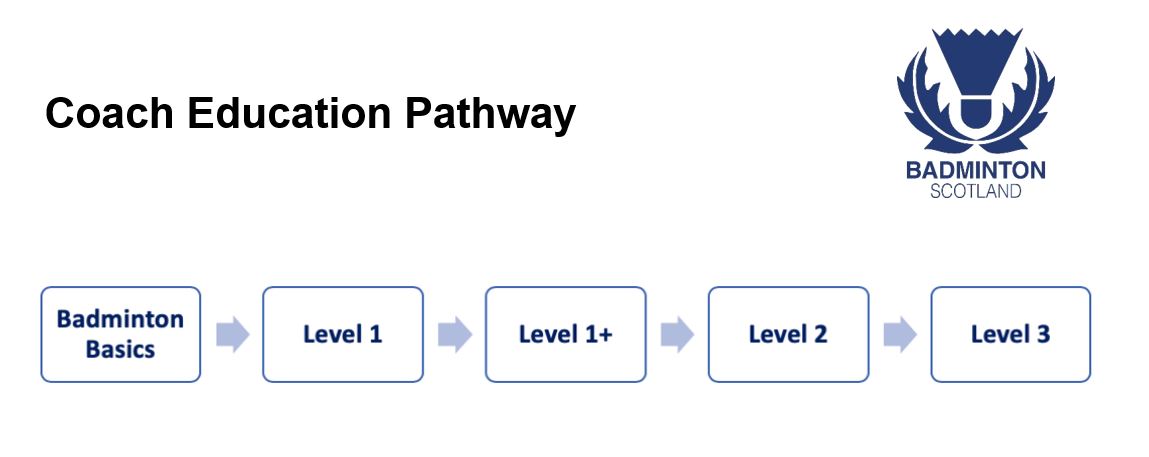 What does it qualify you to do?The Level 1+ qualifies the coach to plan, lead and review sessions for beginners and intermediate players.What are the course learning outcomes?By the end of the Level 1+ Certificate, Coaches will:Understand the role and responsibilities of the coach and how to structure a sessionDevelop appropriate progressive practicesUnderstand tactical play and include in progressive sessionsAccurately fault correct with specific feedback for improvementPlan, Deliver & Review a badminton coaching sessionsHow long does it take to complete?The Level 1+ Certificate for Coaches in Badminton is a one day course including on course assessment.Are there any pre-requisites?Candidates will be required to complete the UKCC Level 1 before attending Level 1+.Is there any pre-course or work required to be completed away from the course?Prior to the course, learners are expected to read over UKCC level 1 booklet to refresh ‘How to Coach’ Skills.How has our Level 1+ been developed?It has been recognized that progressing from UKCC Level 1 to UKCC Level 2 can be difficult due to the intensity, content and expectations at Level 2.  This course has been developed to assist in the transition between UKCC Level 1 and UKCC Level 2 and to allow coaches who want to coach beginners and intermediate level players, the opportunity to become a stand-alone coach.  Our Level 1+ course has been developed by our Badminton Scotland steering group, consisting of a tutor representative, a coaching representative and a performance representative.How much does the course cost?Badmintonscotland Level 1+ Certificate for Coaches in Badminton:Coaches not on Coach Register - £130
Coaches on Coach Register - £100How do you find a course & apply?We are currently in the process of scheduling UKCC Level 1+ courses. Please contact lynn@badmintonscotland.org.uk if you would like to be contacted when we have dates confirmed.Require more information?Please contact the Engagement team for more information on the Level 1+ Certificate for Coaches in Badminton.Phone: 0141 445 1218Email: lynn@badmintonscotland.org.uk 